ОБЩАЯ ЧАСТЬОБЩАЯ ЧАСТЬОБЩАЯ ЧАСТЬОБЩАЯ ЧАСТЬОБЩАЯ ЧАСТЬОБЩАЯ ЧАСТЬОБЩАЯ ЧАСТЬОБЩАЯ ЧАСТЬОБЩАЯ ЧАСТЬОБЩАЯ ЧАСТЬОБЩАЯ ЧАСТЬОБЩАЯ ЧАСТЬОБЩАЯ ЧАСТЬОБЩАЯ ЧАСТЬОБЩАЯ ЧАСТЬОБЩАЯ ЧАСТЬОБЩАЯ ЧАСТЬПредметПредметПредметматематикаматематикаматематикаматематикаКлассКлассКласс555555Дата: Тема урокаТема урокаТема урокаТема урокаТема урокаТема урокаРазнообразный мир линийРазнообразный мир линийРазнообразный мир линийРазнообразный мир линийРазнообразный мир линийРазнообразный мир линийРазнообразный мир линийРазнообразный мир линийРазнообразный мир линийРазнообразный мир линийРазнообразный мир линийТип урокаТип урокаТип урокаТип урокаТип урокаТип урокаУрок изучения нового материалаУрок изучения нового материалаУрок изучения нового материалаУрок изучения нового материалаУрок изучения нового материалаУрок изучения нового материалаУрок изучения нового материалаУрок изучения нового материалаУрок изучения нового материалаУрок изучения нового материалаУрок изучения нового материалаПланируемые образовательные результатыПланируемые образовательные результатыПланируемые образовательные результатыПланируемые образовательные результатыПланируемые образовательные результатыПланируемые образовательные результатыПланируемые образовательные результатыПланируемые образовательные результатыПланируемые образовательные результатыПланируемые образовательные результатыПланируемые образовательные результатыПланируемые образовательные результатыПланируемые образовательные результатыПланируемые образовательные результатыПланируемые образовательные результатыПланируемые образовательные результатыПланируемые образовательные результатыПредметныеПредметныеПредметныеПредметныеПредметныеПредметныеМетапредметныеМетапредметныеМетапредметныеМетапредметныеМетапредметныеМетапредметныеМетапредметныеЛичностныеЛичностныеЛичностныеЛичностные1.Уметь различать виды линий;2.Правильно употреблять в речи математические термины;3. Развивать геометрическую интуицию; 5. Уметь анализировать, сравнивать, группировать различные объекты.1.Уметь различать виды линий;2.Правильно употреблять в речи математические термины;3. Развивать геометрическую интуицию; 5. Уметь анализировать, сравнивать, группировать различные объекты.1.Уметь различать виды линий;2.Правильно употреблять в речи математические термины;3. Развивать геометрическую интуицию; 5. Уметь анализировать, сравнивать, группировать различные объекты.1.Уметь различать виды линий;2.Правильно употреблять в речи математические термины;3. Развивать геометрическую интуицию; 5. Уметь анализировать, сравнивать, группировать различные объекты.1.Уметь различать виды линий;2.Правильно употреблять в речи математические термины;3. Развивать геометрическую интуицию; 5. Уметь анализировать, сравнивать, группировать различные объекты.1.Уметь различать виды линий;2.Правильно употреблять в речи математические термины;3. Развивать геометрическую интуицию; 5. Уметь анализировать, сравнивать, группировать различные объекты.Расширить кругозор мира линий.Приобрести опыт совместной работы (чувство товарищества и ответственности за результаты своего труда);Обеспечить самостоятельность делать выводы, перерабатывать информацию, преобразовывать ее, представлять информацию на основе схем.Расширить кругозор мира линий.Приобрести опыт совместной работы (чувство товарищества и ответственности за результаты своего труда);Обеспечить самостоятельность делать выводы, перерабатывать информацию, преобразовывать ее, представлять информацию на основе схем.Расширить кругозор мира линий.Приобрести опыт совместной работы (чувство товарищества и ответственности за результаты своего труда);Обеспечить самостоятельность делать выводы, перерабатывать информацию, преобразовывать ее, представлять информацию на основе схем.Расширить кругозор мира линий.Приобрести опыт совместной работы (чувство товарищества и ответственности за результаты своего труда);Обеспечить самостоятельность делать выводы, перерабатывать информацию, преобразовывать ее, представлять информацию на основе схем.Расширить кругозор мира линий.Приобрести опыт совместной работы (чувство товарищества и ответственности за результаты своего труда);Обеспечить самостоятельность делать выводы, перерабатывать информацию, преобразовывать ее, представлять информацию на основе схем.Расширить кругозор мира линий.Приобрести опыт совместной работы (чувство товарищества и ответственности за результаты своего труда);Обеспечить самостоятельность делать выводы, перерабатывать информацию, преобразовывать ее, представлять информацию на основе схем.Расширить кругозор мира линий.Приобрести опыт совместной работы (чувство товарищества и ответственности за результаты своего труда);Обеспечить самостоятельность делать выводы, перерабатывать информацию, преобразовывать ее, представлять информацию на основе схем.Развивать трудолюбие, дисциплинированность, уважение к одноклассникам, формировать интерес к математике.Развивать трудолюбие, дисциплинированность, уважение к одноклассникам, формировать интерес к математике.Развивать трудолюбие, дисциплинированность, уважение к одноклассникам, формировать интерес к математике.Развивать трудолюбие, дисциплинированность, уважение к одноклассникам, формировать интерес к математике.Оборудование:Компоненты УМК «Сферы. Математика. 5-6», мультимедиа проектор, компьютер, ИД, рабочие тетради учащихся. Математика. Арифметика. Геометрия. 5 класс: учеб. для общеобразоват. учреждений с приложением на электоронном носителе / Е.А. Бунимович и др. –2-е изд. – М.:Просвещение, 2011. – 223 с.: ил. – (Академический школьный учебник) (Сферы), Задачник-тренажер Математика. Арифметика. Геометрия. 5 класс: пособие для учащихся общеобразовательных учреждений/ Е.А. Бунимович и др.. – М.:Просвещение, 2010. – 127 с.: ил., Тетрадь-тренажер Математика. Арифметика. Геометрия. 5 класс: пособие для учащихся общеобразовательных учреждений/ Е.А. Бунимович и др. – 2-е изд. – М.:Просвещение, 2011. – 128 с.: ил., мультимедиа проектор, компьютер, ИД, рабочие тетради учащихся, комплект транспортиров по числу учащихся в классе.-карточки для настроения.Компоненты УМК «Сферы. Математика. 5-6», мультимедиа проектор, компьютер, ИД, рабочие тетради учащихся. Математика. Арифметика. Геометрия. 5 класс: учеб. для общеобразоват. учреждений с приложением на электоронном носителе / Е.А. Бунимович и др. –2-е изд. – М.:Просвещение, 2011. – 223 с.: ил. – (Академический школьный учебник) (Сферы), Задачник-тренажер Математика. Арифметика. Геометрия. 5 класс: пособие для учащихся общеобразовательных учреждений/ Е.А. Бунимович и др.. – М.:Просвещение, 2010. – 127 с.: ил., Тетрадь-тренажер Математика. Арифметика. Геометрия. 5 класс: пособие для учащихся общеобразовательных учреждений/ Е.А. Бунимович и др. – 2-е изд. – М.:Просвещение, 2011. – 128 с.: ил., мультимедиа проектор, компьютер, ИД, рабочие тетради учащихся, комплект транспортиров по числу учащихся в классе.-карточки для настроения.Компоненты УМК «Сферы. Математика. 5-6», мультимедиа проектор, компьютер, ИД, рабочие тетради учащихся. Математика. Арифметика. Геометрия. 5 класс: учеб. для общеобразоват. учреждений с приложением на электоронном носителе / Е.А. Бунимович и др. –2-е изд. – М.:Просвещение, 2011. – 223 с.: ил. – (Академический школьный учебник) (Сферы), Задачник-тренажер Математика. Арифметика. Геометрия. 5 класс: пособие для учащихся общеобразовательных учреждений/ Е.А. Бунимович и др.. – М.:Просвещение, 2010. – 127 с.: ил., Тетрадь-тренажер Математика. Арифметика. Геометрия. 5 класс: пособие для учащихся общеобразовательных учреждений/ Е.А. Бунимович и др. – 2-е изд. – М.:Просвещение, 2011. – 128 с.: ил., мультимедиа проектор, компьютер, ИД, рабочие тетради учащихся, комплект транспортиров по числу учащихся в классе.-карточки для настроения.Компоненты УМК «Сферы. Математика. 5-6», мультимедиа проектор, компьютер, ИД, рабочие тетради учащихся. Математика. Арифметика. Геометрия. 5 класс: учеб. для общеобразоват. учреждений с приложением на электоронном носителе / Е.А. Бунимович и др. –2-е изд. – М.:Просвещение, 2011. – 223 с.: ил. – (Академический школьный учебник) (Сферы), Задачник-тренажер Математика. Арифметика. Геометрия. 5 класс: пособие для учащихся общеобразовательных учреждений/ Е.А. Бунимович и др.. – М.:Просвещение, 2010. – 127 с.: ил., Тетрадь-тренажер Математика. Арифметика. Геометрия. 5 класс: пособие для учащихся общеобразовательных учреждений/ Е.А. Бунимович и др. – 2-е изд. – М.:Просвещение, 2011. – 128 с.: ил., мультимедиа проектор, компьютер, ИД, рабочие тетради учащихся, комплект транспортиров по числу учащихся в классе.-карточки для настроения.Компоненты УМК «Сферы. Математика. 5-6», мультимедиа проектор, компьютер, ИД, рабочие тетради учащихся. Математика. Арифметика. Геометрия. 5 класс: учеб. для общеобразоват. учреждений с приложением на электоронном носителе / Е.А. Бунимович и др. –2-е изд. – М.:Просвещение, 2011. – 223 с.: ил. – (Академический школьный учебник) (Сферы), Задачник-тренажер Математика. Арифметика. Геометрия. 5 класс: пособие для учащихся общеобразовательных учреждений/ Е.А. Бунимович и др.. – М.:Просвещение, 2010. – 127 с.: ил., Тетрадь-тренажер Математика. Арифметика. Геометрия. 5 класс: пособие для учащихся общеобразовательных учреждений/ Е.А. Бунимович и др. – 2-е изд. – М.:Просвещение, 2011. – 128 с.: ил., мультимедиа проектор, компьютер, ИД, рабочие тетради учащихся, комплект транспортиров по числу учащихся в классе.-карточки для настроения.Компоненты УМК «Сферы. Математика. 5-6», мультимедиа проектор, компьютер, ИД, рабочие тетради учащихся. Математика. Арифметика. Геометрия. 5 класс: учеб. для общеобразоват. учреждений с приложением на электоронном носителе / Е.А. Бунимович и др. –2-е изд. – М.:Просвещение, 2011. – 223 с.: ил. – (Академический школьный учебник) (Сферы), Задачник-тренажер Математика. Арифметика. Геометрия. 5 класс: пособие для учащихся общеобразовательных учреждений/ Е.А. Бунимович и др.. – М.:Просвещение, 2010. – 127 с.: ил., Тетрадь-тренажер Математика. Арифметика. Геометрия. 5 класс: пособие для учащихся общеобразовательных учреждений/ Е.А. Бунимович и др. – 2-е изд. – М.:Просвещение, 2011. – 128 с.: ил., мультимедиа проектор, компьютер, ИД, рабочие тетради учащихся, комплект транспортиров по числу учащихся в классе.-карточки для настроения.Компоненты УМК «Сферы. Математика. 5-6», мультимедиа проектор, компьютер, ИД, рабочие тетради учащихся. Математика. Арифметика. Геометрия. 5 класс: учеб. для общеобразоват. учреждений с приложением на электоронном носителе / Е.А. Бунимович и др. –2-е изд. – М.:Просвещение, 2011. – 223 с.: ил. – (Академический школьный учебник) (Сферы), Задачник-тренажер Математика. Арифметика. Геометрия. 5 класс: пособие для учащихся общеобразовательных учреждений/ Е.А. Бунимович и др.. – М.:Просвещение, 2010. – 127 с.: ил., Тетрадь-тренажер Математика. Арифметика. Геометрия. 5 класс: пособие для учащихся общеобразовательных учреждений/ Е.А. Бунимович и др. – 2-е изд. – М.:Просвещение, 2011. – 128 с.: ил., мультимедиа проектор, компьютер, ИД, рабочие тетради учащихся, комплект транспортиров по числу учащихся в классе.-карточки для настроения.Компоненты УМК «Сферы. Математика. 5-6», мультимедиа проектор, компьютер, ИД, рабочие тетради учащихся. Математика. Арифметика. Геометрия. 5 класс: учеб. для общеобразоват. учреждений с приложением на электоронном носителе / Е.А. Бунимович и др. –2-е изд. – М.:Просвещение, 2011. – 223 с.: ил. – (Академический школьный учебник) (Сферы), Задачник-тренажер Математика. Арифметика. Геометрия. 5 класс: пособие для учащихся общеобразовательных учреждений/ Е.А. Бунимович и др.. – М.:Просвещение, 2010. – 127 с.: ил., Тетрадь-тренажер Математика. Арифметика. Геометрия. 5 класс: пособие для учащихся общеобразовательных учреждений/ Е.А. Бунимович и др. – 2-е изд. – М.:Просвещение, 2011. – 128 с.: ил., мультимедиа проектор, компьютер, ИД, рабочие тетради учащихся, комплект транспортиров по числу учащихся в классе.-карточки для настроения.Компоненты УМК «Сферы. Математика. 5-6», мультимедиа проектор, компьютер, ИД, рабочие тетради учащихся. Математика. Арифметика. Геометрия. 5 класс: учеб. для общеобразоват. учреждений с приложением на электоронном носителе / Е.А. Бунимович и др. –2-е изд. – М.:Просвещение, 2011. – 223 с.: ил. – (Академический школьный учебник) (Сферы), Задачник-тренажер Математика. Арифметика. Геометрия. 5 класс: пособие для учащихся общеобразовательных учреждений/ Е.А. Бунимович и др.. – М.:Просвещение, 2010. – 127 с.: ил., Тетрадь-тренажер Математика. Арифметика. Геометрия. 5 класс: пособие для учащихся общеобразовательных учреждений/ Е.А. Бунимович и др. – 2-е изд. – М.:Просвещение, 2011. – 128 с.: ил., мультимедиа проектор, компьютер, ИД, рабочие тетради учащихся, комплект транспортиров по числу учащихся в классе.-карточки для настроения.Компоненты УМК «Сферы. Математика. 5-6», мультимедиа проектор, компьютер, ИД, рабочие тетради учащихся. Математика. Арифметика. Геометрия. 5 класс: учеб. для общеобразоват. учреждений с приложением на электоронном носителе / Е.А. Бунимович и др. –2-е изд. – М.:Просвещение, 2011. – 223 с.: ил. – (Академический школьный учебник) (Сферы), Задачник-тренажер Математика. Арифметика. Геометрия. 5 класс: пособие для учащихся общеобразовательных учреждений/ Е.А. Бунимович и др.. – М.:Просвещение, 2010. – 127 с.: ил., Тетрадь-тренажер Математика. Арифметика. Геометрия. 5 класс: пособие для учащихся общеобразовательных учреждений/ Е.А. Бунимович и др. – 2-е изд. – М.:Просвещение, 2011. – 128 с.: ил., мультимедиа проектор, компьютер, ИД, рабочие тетради учащихся, комплект транспортиров по числу учащихся в классе.-карточки для настроения.Компоненты УМК «Сферы. Математика. 5-6», мультимедиа проектор, компьютер, ИД, рабочие тетради учащихся. Математика. Арифметика. Геометрия. 5 класс: учеб. для общеобразоват. учреждений с приложением на электоронном носителе / Е.А. Бунимович и др. –2-е изд. – М.:Просвещение, 2011. – 223 с.: ил. – (Академический школьный учебник) (Сферы), Задачник-тренажер Математика. Арифметика. Геометрия. 5 класс: пособие для учащихся общеобразовательных учреждений/ Е.А. Бунимович и др.. – М.:Просвещение, 2010. – 127 с.: ил., Тетрадь-тренажер Математика. Арифметика. Геометрия. 5 класс: пособие для учащихся общеобразовательных учреждений/ Е.А. Бунимович и др. – 2-е изд. – М.:Просвещение, 2011. – 128 с.: ил., мультимедиа проектор, компьютер, ИД, рабочие тетради учащихся, комплект транспортиров по числу учащихся в классе.-карточки для настроения.Компоненты УМК «Сферы. Математика. 5-6», мультимедиа проектор, компьютер, ИД, рабочие тетради учащихся. Математика. Арифметика. Геометрия. 5 класс: учеб. для общеобразоват. учреждений с приложением на электоронном носителе / Е.А. Бунимович и др. –2-е изд. – М.:Просвещение, 2011. – 223 с.: ил. – (Академический школьный учебник) (Сферы), Задачник-тренажер Математика. Арифметика. Геометрия. 5 класс: пособие для учащихся общеобразовательных учреждений/ Е.А. Бунимович и др.. – М.:Просвещение, 2010. – 127 с.: ил., Тетрадь-тренажер Математика. Арифметика. Геометрия. 5 класс: пособие для учащихся общеобразовательных учреждений/ Е.А. Бунимович и др. – 2-е изд. – М.:Просвещение, 2011. – 128 с.: ил., мультимедиа проектор, компьютер, ИД, рабочие тетради учащихся, комплект транспортиров по числу учащихся в классе.-карточки для настроения.Компоненты УМК «Сферы. Математика. 5-6», мультимедиа проектор, компьютер, ИД, рабочие тетради учащихся. Математика. Арифметика. Геометрия. 5 класс: учеб. для общеобразоват. учреждений с приложением на электоронном носителе / Е.А. Бунимович и др. –2-е изд. – М.:Просвещение, 2011. – 223 с.: ил. – (Академический школьный учебник) (Сферы), Задачник-тренажер Математика. Арифметика. Геометрия. 5 класс: пособие для учащихся общеобразовательных учреждений/ Е.А. Бунимович и др.. – М.:Просвещение, 2010. – 127 с.: ил., Тетрадь-тренажер Математика. Арифметика. Геометрия. 5 класс: пособие для учащихся общеобразовательных учреждений/ Е.А. Бунимович и др. – 2-е изд. – М.:Просвещение, 2011. – 128 с.: ил., мультимедиа проектор, компьютер, ИД, рабочие тетради учащихся, комплект транспортиров по числу учащихся в классе.-карточки для настроения.Компоненты УМК «Сферы. Математика. 5-6», мультимедиа проектор, компьютер, ИД, рабочие тетради учащихся. Математика. Арифметика. Геометрия. 5 класс: учеб. для общеобразоват. учреждений с приложением на электоронном носителе / Е.А. Бунимович и др. –2-е изд. – М.:Просвещение, 2011. – 223 с.: ил. – (Академический школьный учебник) (Сферы), Задачник-тренажер Математика. Арифметика. Геометрия. 5 класс: пособие для учащихся общеобразовательных учреждений/ Е.А. Бунимович и др.. – М.:Просвещение, 2010. – 127 с.: ил., Тетрадь-тренажер Математика. Арифметика. Геометрия. 5 класс: пособие для учащихся общеобразовательных учреждений/ Е.А. Бунимович и др. – 2-е изд. – М.:Просвещение, 2011. – 128 с.: ил., мультимедиа проектор, компьютер, ИД, рабочие тетради учащихся, комплект транспортиров по числу учащихся в классе.-карточки для настроения.Компоненты УМК «Сферы. Математика. 5-6», мультимедиа проектор, компьютер, ИД, рабочие тетради учащихся. Математика. Арифметика. Геометрия. 5 класс: учеб. для общеобразоват. учреждений с приложением на электоронном носителе / Е.А. Бунимович и др. –2-е изд. – М.:Просвещение, 2011. – 223 с.: ил. – (Академический школьный учебник) (Сферы), Задачник-тренажер Математика. Арифметика. Геометрия. 5 класс: пособие для учащихся общеобразовательных учреждений/ Е.А. Бунимович и др.. – М.:Просвещение, 2010. – 127 с.: ил., Тетрадь-тренажер Математика. Арифметика. Геометрия. 5 класс: пособие для учащихся общеобразовательных учреждений/ Е.А. Бунимович и др. – 2-е изд. – М.:Просвещение, 2011. – 128 с.: ил., мультимедиа проектор, компьютер, ИД, рабочие тетради учащихся, комплект транспортиров по числу учащихся в классе.-карточки для настроения.Компоненты УМК «Сферы. Математика. 5-6», мультимедиа проектор, компьютер, ИД, рабочие тетради учащихся. Математика. Арифметика. Геометрия. 5 класс: учеб. для общеобразоват. учреждений с приложением на электоронном носителе / Е.А. Бунимович и др. –2-е изд. – М.:Просвещение, 2011. – 223 с.: ил. – (Академический школьный учебник) (Сферы), Задачник-тренажер Математика. Арифметика. Геометрия. 5 класс: пособие для учащихся общеобразовательных учреждений/ Е.А. Бунимович и др.. – М.:Просвещение, 2010. – 127 с.: ил., Тетрадь-тренажер Математика. Арифметика. Геометрия. 5 класс: пособие для учащихся общеобразовательных учреждений/ Е.А. Бунимович и др. – 2-е изд. – М.:Просвещение, 2011. – 128 с.: ил., мультимедиа проектор, компьютер, ИД, рабочие тетради учащихся, комплект транспортиров по числу учащихся в классе.-карточки для настроения.Образовательные интернет-ресурсывидео (по поиску)  https://yandex.ru/images/searchСкриншоты из электронного учебника. видео (по поиску)  https://yandex.ru/images/searchСкриншоты из электронного учебника. видео (по поиску)  https://yandex.ru/images/searchСкриншоты из электронного учебника. видео (по поиску)  https://yandex.ru/images/searchСкриншоты из электронного учебника. видео (по поиску)  https://yandex.ru/images/searchСкриншоты из электронного учебника. видео (по поиску)  https://yandex.ru/images/searchСкриншоты из электронного учебника. видео (по поиску)  https://yandex.ru/images/searchСкриншоты из электронного учебника. видео (по поиску)  https://yandex.ru/images/searchСкриншоты из электронного учебника. видео (по поиску)  https://yandex.ru/images/searchСкриншоты из электронного учебника. видео (по поиску)  https://yandex.ru/images/searchСкриншоты из электронного учебника. видео (по поиску)  https://yandex.ru/images/searchСкриншоты из электронного учебника. видео (по поиску)  https://yandex.ru/images/searchСкриншоты из электронного учебника. видео (по поиску)  https://yandex.ru/images/searchСкриншоты из электронного учебника. видео (по поиску)  https://yandex.ru/images/searchСкриншоты из электронного учебника. видео (по поиску)  https://yandex.ru/images/searchСкриншоты из электронного учебника. видео (по поиску)  https://yandex.ru/images/searchСкриншоты из электронного учебника. Основные понятияЛиния, замкнутая линия, незамкнутая линия, внутренняя и внешняя области линий.Линия, замкнутая линия, незамкнутая линия, внутренняя и внешняя области линий.Линия, замкнутая линия, незамкнутая линия, внутренняя и внешняя области линий.Линия, замкнутая линия, незамкнутая линия, внутренняя и внешняя области линий.Линия, замкнутая линия, незамкнутая линия, внутренняя и внешняя области линий.Линия, замкнутая линия, незамкнутая линия, внутренняя и внешняя области линий.Линия, замкнутая линия, незамкнутая линия, внутренняя и внешняя области линий.Линия, замкнутая линия, незамкнутая линия, внутренняя и внешняя области линий.Линия, замкнутая линия, незамкнутая линия, внутренняя и внешняя области линий.Линия, замкнутая линия, незамкнутая линия, внутренняя и внешняя области линий.Линия, замкнутая линия, незамкнутая линия, внутренняя и внешняя области линий.Линия, замкнутая линия, незамкнутая линия, внутренняя и внешняя области линий.Линия, замкнутая линия, незамкнутая линия, внутренняя и внешняя области линий.Линия, замкнутая линия, незамкнутая линия, внутренняя и внешняя области линий.Линия, замкнутая линия, незамкнутая линия, внутренняя и внешняя области линий.Линия, замкнутая линия, незамкнутая линия, внутренняя и внешняя области линий.ОРГАНИЗАЦИОННАЯ СТРУКТУРА УРОКАОРГАНИЗАЦИОННАЯ СТРУКТУРА УРОКАОРГАНИЗАЦИОННАЯ СТРУКТУРА УРОКАОРГАНИЗАЦИОННАЯ СТРУКТУРА УРОКАОРГАНИЗАЦИОННАЯ СТРУКТУРА УРОКАОРГАНИЗАЦИОННАЯ СТРУКТУРА УРОКАОРГАНИЗАЦИОННАЯ СТРУКТУРА УРОКАОРГАНИЗАЦИОННАЯ СТРУКТУРА УРОКАОРГАНИЗАЦИОННАЯ СТРУКТУРА УРОКАОРГАНИЗАЦИОННАЯ СТРУКТУРА УРОКАОРГАНИЗАЦИОННАЯ СТРУКТУРА УРОКАОРГАНИЗАЦИОННАЯ СТРУКТУРА УРОКАОРГАНИЗАЦИОННАЯ СТРУКТУРА УРОКАОРГАНИЗАЦИОННАЯ СТРУКТУРА УРОКАОРГАНИЗАЦИОННАЯ СТРУКТУРА УРОКАОРГАНИЗАЦИОННАЯ СТРУКТУРА УРОКАОРГАНИЗАЦИОННАЯ СТРУКТУРА УРОКА1. ЭТАП  Оргмомент. Цель – активизация учащихся.1. ЭТАП  Оргмомент. Цель – активизация учащихся.1. ЭТАП  Оргмомент. Цель – активизация учащихся.1. ЭТАП  Оргмомент. Цель – активизация учащихся.1. ЭТАП  Оргмомент. Цель – активизация учащихся.1. ЭТАП  Оргмомент. Цель – активизация учащихся.1. ЭТАП  Оргмомент. Цель – активизация учащихся.1. ЭТАП  Оргмомент. Цель – активизация учащихся.1. ЭТАП  Оргмомент. Цель – активизация учащихся.1. ЭТАП  Оргмомент. Цель – активизация учащихся.1. ЭТАП  Оргмомент. Цель – активизация учащихся.1. ЭТАП  Оргмомент. Цель – активизация учащихся.1. ЭТАП  Оргмомент. Цель – активизация учащихся.1. ЭТАП  Оргмомент. Цель – активизация учащихся.1. ЭТАП  Оргмомент. Цель – активизация учащихся.1. ЭТАП  Оргмомент. Цель – активизация учащихся.1. ЭТАП  Оргмомент. Цель – активизация учащихся.Деятельность учителяПриветствие.-Доброе утро. Проверим, всё ли у вас готово для работы: учебник, тетрадь, школьн.принадлежн., программа на ПК(запускается или нет.)Деятельность учителяПриветствие.-Доброе утро. Проверим, всё ли у вас готово для работы: учебник, тетрадь, школьн.принадлежн., программа на ПК(запускается или нет.)Деятельность учителяПриветствие.-Доброе утро. Проверим, всё ли у вас готово для работы: учебник, тетрадь, школьн.принадлежн., программа на ПК(запускается или нет.)Деятельность учителяПриветствие.-Доброе утро. Проверим, всё ли у вас готово для работы: учебник, тетрадь, школьн.принадлежн., программа на ПК(запускается или нет.)Деятельность учителяПриветствие.-Доброе утро. Проверим, всё ли у вас готово для работы: учебник, тетрадь, школьн.принадлежн., программа на ПК(запускается или нет.)Деятельность учителяПриветствие.-Доброе утро. Проверим, всё ли у вас готово для работы: учебник, тетрадь, школьн.принадлежн., программа на ПК(запускается или нет.)Деятельность учащихсяПриветствие.Проверка рабочего места.Деятельность учащихсяПриветствие.Проверка рабочего места.Деятельность учащихсяПриветствие.Проверка рабочего места.Формирование УУД Коммуникативные УУД (планирование учебного сотрудничества с учителем и сверстниками)Личностные УУД (овладение начальными навыками адаптации в динамично изменяющемся и развивающемся мире)Формирование УУД Коммуникативные УУД (планирование учебного сотрудничества с учителем и сверстниками)Личностные УУД (овладение начальными навыками адаптации в динамично изменяющемся и развивающемся мире)Формирование УУД Коммуникативные УУД (планирование учебного сотрудничества с учителем и сверстниками)Личностные УУД (овладение начальными навыками адаптации в динамично изменяющемся и развивающемся мире)Формирование УУД Коммуникативные УУД (планирование учебного сотрудничества с учителем и сверстниками)Личностные УУД (овладение начальными навыками адаптации в динамично изменяющемся и развивающемся мире)Формирование УУД Коммуникативные УУД (планирование учебного сотрудничества с учителем и сверстниками)Личностные УУД (овладение начальными навыками адаптации в динамично изменяющемся и развивающемся мире)Формирование УУД Коммуникативные УУД (планирование учебного сотрудничества с учителем и сверстниками)Личностные УУД (овладение начальными навыками адаптации в динамично изменяющемся и развивающемся мире)Формирование УУД Коммуникативные УУД (планирование учебного сотрудничества с учителем и сверстниками)Личностные УУД (овладение начальными навыками адаптации в динамично изменяющемся и развивающемся мире)Формирование УУД Коммуникативные УУД (планирование учебного сотрудничества с учителем и сверстниками)Личностные УУД (овладение начальными навыками адаптации в динамично изменяющемся и развивающемся мире)2. ЭТАП  Мотивация и целеполагание.2. ЭТАП  Мотивация и целеполагание.2. ЭТАП  Мотивация и целеполагание.2. ЭТАП  Мотивация и целеполагание.2. ЭТАП  Мотивация и целеполагание.2. ЭТАП  Мотивация и целеполагание.2. ЭТАП  Мотивация и целеполагание.2. ЭТАП  Мотивация и целеполагание.2. ЭТАП  Мотивация и целеполагание.2. ЭТАП  Мотивация и целеполагание.2. ЭТАП  Мотивация и целеполагание.2. ЭТАП  Мотивация и целеполагание.2. ЭТАП  Мотивация и целеполагание.2. ЭТАП  Мотивация и целеполагание.2. ЭТАП  Мотивация и целеполагание.2. ЭТАП  Мотивация и целеполагание.2. ЭТАП  Мотивация и целеполагание.Деятельность учителя                    Учитель определяет настроение на начало урока, анализируетполученную картину настроения учащихся.-Я знаю, что вы очень любите математику и хочу узнать ваше настроение на сегодня.-Поднимите карточку, которая символизирует ваше настроение:Синяя с улыбкой-вы с радостью  готовы работать на уроке;Желтая-ваше настроение нормальное для усвоения материала;Красная-вы предпочли бы не работать на уроке сегодня.-Отлично. Почти у всех синие карточки. Сегодня на уроке вы познакомитесь с удивительным миром линий. Увидите, что линии бывают разных видов и даже используются для измерения.-А теперь откройте свои тетради и запишите тему урока.Деятельность учителя                    Учитель определяет настроение на начало урока, анализируетполученную картину настроения учащихся.-Я знаю, что вы очень любите математику и хочу узнать ваше настроение на сегодня.-Поднимите карточку, которая символизирует ваше настроение:Синяя с улыбкой-вы с радостью  готовы работать на уроке;Желтая-ваше настроение нормальное для усвоения материала;Красная-вы предпочли бы не работать на уроке сегодня.-Отлично. Почти у всех синие карточки. Сегодня на уроке вы познакомитесь с удивительным миром линий. Увидите, что линии бывают разных видов и даже используются для измерения.-А теперь откройте свои тетради и запишите тему урока.Деятельность учителя                    Учитель определяет настроение на начало урока, анализируетполученную картину настроения учащихся.-Я знаю, что вы очень любите математику и хочу узнать ваше настроение на сегодня.-Поднимите карточку, которая символизирует ваше настроение:Синяя с улыбкой-вы с радостью  готовы работать на уроке;Желтая-ваше настроение нормальное для усвоения материала;Красная-вы предпочли бы не работать на уроке сегодня.-Отлично. Почти у всех синие карточки. Сегодня на уроке вы познакомитесь с удивительным миром линий. Увидите, что линии бывают разных видов и даже используются для измерения.-А теперь откройте свои тетради и запишите тему урока.Деятельность учителя                    Учитель определяет настроение на начало урока, анализируетполученную картину настроения учащихся.-Я знаю, что вы очень любите математику и хочу узнать ваше настроение на сегодня.-Поднимите карточку, которая символизирует ваше настроение:Синяя с улыбкой-вы с радостью  готовы работать на уроке;Желтая-ваше настроение нормальное для усвоения материала;Красная-вы предпочли бы не работать на уроке сегодня.-Отлично. Почти у всех синие карточки. Сегодня на уроке вы познакомитесь с удивительным миром линий. Увидите, что линии бывают разных видов и даже используются для измерения.-А теперь откройте свои тетради и запишите тему урока.Деятельность учителя                    Учитель определяет настроение на начало урока, анализируетполученную картину настроения учащихся.-Я знаю, что вы очень любите математику и хочу узнать ваше настроение на сегодня.-Поднимите карточку, которая символизирует ваше настроение:Синяя с улыбкой-вы с радостью  готовы работать на уроке;Желтая-ваше настроение нормальное для усвоения материала;Красная-вы предпочли бы не работать на уроке сегодня.-Отлично. Почти у всех синие карточки. Сегодня на уроке вы познакомитесь с удивительным миром линий. Увидите, что линии бывают разных видов и даже используются для измерения.-А теперь откройте свои тетради и запишите тему урока.Деятельность учителя                    Учитель определяет настроение на начало урока, анализируетполученную картину настроения учащихся.-Я знаю, что вы очень любите математику и хочу узнать ваше настроение на сегодня.-Поднимите карточку, которая символизирует ваше настроение:Синяя с улыбкой-вы с радостью  готовы работать на уроке;Желтая-ваше настроение нормальное для усвоения материала;Красная-вы предпочли бы не работать на уроке сегодня.-Отлично. Почти у всех синие карточки. Сегодня на уроке вы познакомитесь с удивительным миром линий. Увидите, что линии бывают разных видов и даже используются для измерения.-А теперь откройте свои тетради и запишите тему урока.Деятельность учащихсяУчащиеся показывают карточку, которая соответствует их настроению.Деятельность учащихсяУчащиеся показывают карточку, которая соответствует их настроению.Деятельность учащихсяУчащиеся показывают карточку, которая соответствует их настроению.Деятельность учащихсяУчащиеся показывают карточку, которая соответствует их настроению.Деятельность учащихсяУчащиеся показывают карточку, которая соответствует их настроению.Формирование УУД Коммуникативные УУД:Умение аргументированно доказывать свою точку зрения.Представлять конкретное содержание и сообщать его  в устной форме.Владеть монологической   и диалогической формами речи Регулятивные УУД: уметь формулировать учебную задачу.Личностные УУД: формирование эстетических потребностей, ценностей и чувств.Формирование УУД Коммуникативные УУД:Умение аргументированно доказывать свою точку зрения.Представлять конкретное содержание и сообщать его  в устной форме.Владеть монологической   и диалогической формами речи Регулятивные УУД: уметь формулировать учебную задачу.Личностные УУД: формирование эстетических потребностей, ценностей и чувств.Формирование УУД Коммуникативные УУД:Умение аргументированно доказывать свою точку зрения.Представлять конкретное содержание и сообщать его  в устной форме.Владеть монологической   и диалогической формами речи Регулятивные УУД: уметь формулировать учебную задачу.Личностные УУД: формирование эстетических потребностей, ценностей и чувств.Формирование УУД Коммуникативные УУД:Умение аргументированно доказывать свою точку зрения.Представлять конкретное содержание и сообщать его  в устной форме.Владеть монологической   и диалогической формами речи Регулятивные УУД: уметь формулировать учебную задачу.Личностные УУД: формирование эстетических потребностей, ценностей и чувств.Формирование УУД Коммуникативные УУД:Умение аргументированно доказывать свою точку зрения.Представлять конкретное содержание и сообщать его  в устной форме.Владеть монологической   и диалогической формами речи Регулятивные УУД: уметь формулировать учебную задачу.Личностные УУД: формирование эстетических потребностей, ценностей и чувств.Формирование УУД Коммуникативные УУД:Умение аргументированно доказывать свою точку зрения.Представлять конкретное содержание и сообщать его  в устной форме.Владеть монологической   и диалогической формами речи Регулятивные УУД: уметь формулировать учебную задачу.Личностные УУД: формирование эстетических потребностей, ценностей и чувств.3ЭТАП. Изучение нового материала. Цель – познакомить учащихся  с понятием «линия»; выявить виды линий исследовательским путём..3ЭТАП. Изучение нового материала. Цель – познакомить учащихся  с понятием «линия»; выявить виды линий исследовательским путём..3ЭТАП. Изучение нового материала. Цель – познакомить учащихся  с понятием «линия»; выявить виды линий исследовательским путём..3ЭТАП. Изучение нового материала. Цель – познакомить учащихся  с понятием «линия»; выявить виды линий исследовательским путём..3ЭТАП. Изучение нового материала. Цель – познакомить учащихся  с понятием «линия»; выявить виды линий исследовательским путём..3ЭТАП. Изучение нового материала. Цель – познакомить учащихся  с понятием «линия»; выявить виды линий исследовательским путём..3ЭТАП. Изучение нового материала. Цель – познакомить учащихся  с понятием «линия»; выявить виды линий исследовательским путём..3ЭТАП. Изучение нового материала. Цель – познакомить учащихся  с понятием «линия»; выявить виды линий исследовательским путём..3ЭТАП. Изучение нового материала. Цель – познакомить учащихся  с понятием «линия»; выявить виды линий исследовательским путём..3ЭТАП. Изучение нового материала. Цель – познакомить учащихся  с понятием «линия»; выявить виды линий исследовательским путём..3ЭТАП. Изучение нового материала. Цель – познакомить учащихся  с понятием «линия»; выявить виды линий исследовательским путём..3ЭТАП. Изучение нового материала. Цель – познакомить учащихся  с понятием «линия»; выявить виды линий исследовательским путём..3ЭТАП. Изучение нового материала. Цель – познакомить учащихся  с понятием «линия»; выявить виды линий исследовательским путём..3ЭТАП. Изучение нового материала. Цель – познакомить учащихся  с понятием «линия»; выявить виды линий исследовательским путём..3ЭТАП. Изучение нового материала. Цель – познакомить учащихся  с понятием «линия»; выявить виды линий исследовательским путём..3ЭТАП. Изучение нового материала. Цель – познакомить учащихся  с понятием «линия»; выявить виды линий исследовательским путём..3ЭТАП. Изучение нового материала. Цель – познакомить учащихся  с понятием «линия»; выявить виды линий исследовательским путём..Деятельность учителяПостановка проблемы. Открытие нового.1.Вступительное слово: -Впервые человек взял в руки кусок угля и провел им по стене пещеры еще в глубокой древности. Он изобразил контуры предметов, животных, объектов природы.Из чего состоят эти рисунки?2.Постановка задачи:-Правильно ребята! Сегодня мы узнаем с вами о понятии «линия», его свойствах и видах. Для этого давайте обратимся к нашим электронным учебникам. На страничке … вы увидите определение слову «линия». Кто нашел? (Выбирает желающего по поднятой руке.)Пожалуйста зачитайте классу само определение. Деятельность учителяПостановка проблемы. Открытие нового.1.Вступительное слово: -Впервые человек взял в руки кусок угля и провел им по стене пещеры еще в глубокой древности. Он изобразил контуры предметов, животных, объектов природы.Из чего состоят эти рисунки?2.Постановка задачи:-Правильно ребята! Сегодня мы узнаем с вами о понятии «линия», его свойствах и видах. Для этого давайте обратимся к нашим электронным учебникам. На страничке … вы увидите определение слову «линия». Кто нашел? (Выбирает желающего по поднятой руке.)Пожалуйста зачитайте классу само определение. Деятельность учителяПостановка проблемы. Открытие нового.1.Вступительное слово: -Впервые человек взял в руки кусок угля и провел им по стене пещеры еще в глубокой древности. Он изобразил контуры предметов, животных, объектов природы.Из чего состоят эти рисунки?2.Постановка задачи:-Правильно ребята! Сегодня мы узнаем с вами о понятии «линия», его свойствах и видах. Для этого давайте обратимся к нашим электронным учебникам. На страничке … вы увидите определение слову «линия». Кто нашел? (Выбирает желающего по поднятой руке.)Пожалуйста зачитайте классу само определение. Деятельность учителяПостановка проблемы. Открытие нового.1.Вступительное слово: -Впервые человек взял в руки кусок угля и провел им по стене пещеры еще в глубокой древности. Он изобразил контуры предметов, животных, объектов природы.Из чего состоят эти рисунки?2.Постановка задачи:-Правильно ребята! Сегодня мы узнаем с вами о понятии «линия», его свойствах и видах. Для этого давайте обратимся к нашим электронным учебникам. На страничке … вы увидите определение слову «линия». Кто нашел? (Выбирает желающего по поднятой руке.)Пожалуйста зачитайте классу само определение. Деятельность учителяПостановка проблемы. Открытие нового.1.Вступительное слово: -Впервые человек взял в руки кусок угля и провел им по стене пещеры еще в глубокой древности. Он изобразил контуры предметов, животных, объектов природы.Из чего состоят эти рисунки?2.Постановка задачи:-Правильно ребята! Сегодня мы узнаем с вами о понятии «линия», его свойствах и видах. Для этого давайте обратимся к нашим электронным учебникам. На страничке … вы увидите определение слову «линия». Кто нашел? (Выбирает желающего по поднятой руке.)Пожалуйста зачитайте классу само определение. Деятельность учителяПостановка проблемы. Открытие нового.1.Вступительное слово: -Впервые человек взял в руки кусок угля и провел им по стене пещеры еще в глубокой древности. Он изобразил контуры предметов, животных, объектов природы.Из чего состоят эти рисунки?2.Постановка задачи:-Правильно ребята! Сегодня мы узнаем с вами о понятии «линия», его свойствах и видах. Для этого давайте обратимся к нашим электронным учебникам. На страничке … вы увидите определение слову «линия». Кто нашел? (Выбирает желающего по поднятой руке.)Пожалуйста зачитайте классу само определение. Деятельность учащихся1. Из линий. 2.Работа с электронным учебником. Знакомство с понятием «линия». (Щелкнув мышкой на нужную часть учебника вызывают всплывающее окно с определением.)Деятельность учащихся1. Из линий. 2.Работа с электронным учебником. Знакомство с понятием «линия». (Щелкнув мышкой на нужную часть учебника вызывают всплывающее окно с определением.)Деятельность учащихся1. Из линий. 2.Работа с электронным учебником. Знакомство с понятием «линия». (Щелкнув мышкой на нужную часть учебника вызывают всплывающее окно с определением.)Деятельность учащихся1. Из линий. 2.Работа с электронным учебником. Знакомство с понятием «линия». (Щелкнув мышкой на нужную часть учебника вызывают всплывающее окно с определением.)Деятельность учащихся1. Из линий. 2.Работа с электронным учебником. Знакомство с понятием «линия». (Щелкнув мышкой на нужную часть учебника вызывают всплывающее окно с определением.)Деятельность учащихся1. Из линий. 2.Работа с электронным учебником. Знакомство с понятием «линия». (Щелкнув мышкой на нужную часть учебника вызывают всплывающее окно с определением.)Формирование УУД КоммуникативныеУУД (Постановка вопросов)Познавательные УУД (самостоятельное выделение-формулирование познавательной цели)Проводят наблюдение и эксперимент под руководством учителя, анализируют, сравнивают, обобщают факты и явления.Познавательные:Формирование представления о многообразном мире линийФормирование УУД КоммуникативныеУУД (Постановка вопросов)Познавательные УУД (самостоятельное выделение-формулирование познавательной цели)Проводят наблюдение и эксперимент под руководством учителя, анализируют, сравнивают, обобщают факты и явления.Познавательные:Формирование представления о многообразном мире линийФормирование УУД КоммуникативныеУУД (Постановка вопросов)Познавательные УУД (самостоятельное выделение-формулирование познавательной цели)Проводят наблюдение и эксперимент под руководством учителя, анализируют, сравнивают, обобщают факты и явления.Познавательные:Формирование представления о многообразном мире линийФормирование УУД КоммуникативныеУУД (Постановка вопросов)Познавательные УУД (самостоятельное выделение-формулирование познавательной цели)Проводят наблюдение и эксперимент под руководством учителя, анализируют, сравнивают, обобщают факты и явления.Познавательные:Формирование представления о многообразном мире линийФормирование УУД КоммуникативныеУУД (Постановка вопросов)Познавательные УУД (самостоятельное выделение-формулирование познавательной цели)Проводят наблюдение и эксперимент под руководством учителя, анализируют, сравнивают, обобщают факты и явления.Познавательные:Формирование представления о многообразном мире линий4 ЭТАП.  Усвоение новых знаний, организация первичного закрепления.Цель – обеспечение восприятия, осмысления и первичного запоминания  детьми термина. Ознакомление с видами линий.4 ЭТАП.  Усвоение новых знаний, организация первичного закрепления.Цель – обеспечение восприятия, осмысления и первичного запоминания  детьми термина. Ознакомление с видами линий.4 ЭТАП.  Усвоение новых знаний, организация первичного закрепления.Цель – обеспечение восприятия, осмысления и первичного запоминания  детьми термина. Ознакомление с видами линий.4 ЭТАП.  Усвоение новых знаний, организация первичного закрепления.Цель – обеспечение восприятия, осмысления и первичного запоминания  детьми термина. Ознакомление с видами линий.4 ЭТАП.  Усвоение новых знаний, организация первичного закрепления.Цель – обеспечение восприятия, осмысления и первичного запоминания  детьми термина. Ознакомление с видами линий.4 ЭТАП.  Усвоение новых знаний, организация первичного закрепления.Цель – обеспечение восприятия, осмысления и первичного запоминания  детьми термина. Ознакомление с видами линий.4 ЭТАП.  Усвоение новых знаний, организация первичного закрепления.Цель – обеспечение восприятия, осмысления и первичного запоминания  детьми термина. Ознакомление с видами линий.4 ЭТАП.  Усвоение новых знаний, организация первичного закрепления.Цель – обеспечение восприятия, осмысления и первичного запоминания  детьми термина. Ознакомление с видами линий.4 ЭТАП.  Усвоение новых знаний, организация первичного закрепления.Цель – обеспечение восприятия, осмысления и первичного запоминания  детьми термина. Ознакомление с видами линий.4 ЭТАП.  Усвоение новых знаний, организация первичного закрепления.Цель – обеспечение восприятия, осмысления и первичного запоминания  детьми термина. Ознакомление с видами линий.4 ЭТАП.  Усвоение новых знаний, организация первичного закрепления.Цель – обеспечение восприятия, осмысления и первичного запоминания  детьми термина. Ознакомление с видами линий.4 ЭТАП.  Усвоение новых знаний, организация первичного закрепления.Цель – обеспечение восприятия, осмысления и первичного запоминания  детьми термина. Ознакомление с видами линий.4 ЭТАП.  Усвоение новых знаний, организация первичного закрепления.Цель – обеспечение восприятия, осмысления и первичного запоминания  детьми термина. Ознакомление с видами линий.4 ЭТАП.  Усвоение новых знаний, организация первичного закрепления.Цель – обеспечение восприятия, осмысления и первичного запоминания  детьми термина. Ознакомление с видами линий.4 ЭТАП.  Усвоение новых знаний, организация первичного закрепления.Цель – обеспечение восприятия, осмысления и первичного запоминания  детьми термина. Ознакомление с видами линий.4 ЭТАП.  Усвоение новых знаний, организация первичного закрепления.Цель – обеспечение восприятия, осмысления и первичного запоминания  детьми термина. Ознакомление с видами линий.4 ЭТАП.  Усвоение новых знаний, организация первичного закрепления.Цель – обеспечение восприятия, осмысления и первичного запоминания  детьми термина. Ознакомление с видами линий.Деятельность учителяНа экране появляется виртуальная лаборатория «Линия», учитель рисует замкнутую и незамкнутую линии.- Всякий раз, когда кончиком карандаша мы прикасаемся к поверхности бумаги, мы рисуем точку. Если ведём им по поверхности, мы рисуем линию. Все точки одинаковы.-Начертите произвольную линию. Сравните линию, которую начертили вы и ваш сосед по парте. Можно ли тоже самое сказать о линии? -Линии можно проводить от руки , а можно с помощью различных инструментов: линейки, циркуля, лекала. Все точки одинаковы, и одна точка от другой ничем не отличаются. А мир линий разнообразен. (рис.1.2)-Откройте учебник на стр.8.Посмотрите на рисунок 1.2-Как вы думаете, как называется линия под номером 1,2….?-Давайте прочитаем верно ли мы определили виды линий.-Линии делятся также на самопересекающиеся и линии без самопересечений.На экране интерактивная модель«Внутренняя и внешняя области»Вопрос: «Что изображено на рисунке?»На рисунке 1.3 изображеназамкнутая линия без самопересечений. Она делит плоскость на две области – внутреннюю и внешнюю. Сама линия служит границей этих областей.1.Начертите в тетради замкнутую линию, закрасьте внутреннюю область синим цветом, а внешнюю – красным.2.Чтобы из одной области попасть в другую, надо пересечь ее границу.2.Определить сколько раз три различные кривые пересекают границу между внешней и внутренней(На столе у каждого распечататка для определения числа пересечений)Где еще встречаются внешние и внутренние области?Деятельность учителяНа экране появляется виртуальная лаборатория «Линия», учитель рисует замкнутую и незамкнутую линии.- Всякий раз, когда кончиком карандаша мы прикасаемся к поверхности бумаги, мы рисуем точку. Если ведём им по поверхности, мы рисуем линию. Все точки одинаковы.-Начертите произвольную линию. Сравните линию, которую начертили вы и ваш сосед по парте. Можно ли тоже самое сказать о линии? -Линии можно проводить от руки , а можно с помощью различных инструментов: линейки, циркуля, лекала. Все точки одинаковы, и одна точка от другой ничем не отличаются. А мир линий разнообразен. (рис.1.2)-Откройте учебник на стр.8.Посмотрите на рисунок 1.2-Как вы думаете, как называется линия под номером 1,2….?-Давайте прочитаем верно ли мы определили виды линий.-Линии делятся также на самопересекающиеся и линии без самопересечений.На экране интерактивная модель«Внутренняя и внешняя области»Вопрос: «Что изображено на рисунке?»На рисунке 1.3 изображеназамкнутая линия без самопересечений. Она делит плоскость на две области – внутреннюю и внешнюю. Сама линия служит границей этих областей.1.Начертите в тетради замкнутую линию, закрасьте внутреннюю область синим цветом, а внешнюю – красным.2.Чтобы из одной области попасть в другую, надо пересечь ее границу.2.Определить сколько раз три различные кривые пересекают границу между внешней и внутренней(На столе у каждого распечататка для определения числа пересечений)Где еще встречаются внешние и внутренние области?Деятельность учителяНа экране появляется виртуальная лаборатория «Линия», учитель рисует замкнутую и незамкнутую линии.- Всякий раз, когда кончиком карандаша мы прикасаемся к поверхности бумаги, мы рисуем точку. Если ведём им по поверхности, мы рисуем линию. Все точки одинаковы.-Начертите произвольную линию. Сравните линию, которую начертили вы и ваш сосед по парте. Можно ли тоже самое сказать о линии? -Линии можно проводить от руки , а можно с помощью различных инструментов: линейки, циркуля, лекала. Все точки одинаковы, и одна точка от другой ничем не отличаются. А мир линий разнообразен. (рис.1.2)-Откройте учебник на стр.8.Посмотрите на рисунок 1.2-Как вы думаете, как называется линия под номером 1,2….?-Давайте прочитаем верно ли мы определили виды линий.-Линии делятся также на самопересекающиеся и линии без самопересечений.На экране интерактивная модель«Внутренняя и внешняя области»Вопрос: «Что изображено на рисунке?»На рисунке 1.3 изображеназамкнутая линия без самопересечений. Она делит плоскость на две области – внутреннюю и внешнюю. Сама линия служит границей этих областей.1.Начертите в тетради замкнутую линию, закрасьте внутреннюю область синим цветом, а внешнюю – красным.2.Чтобы из одной области попасть в другую, надо пересечь ее границу.2.Определить сколько раз три различные кривые пересекают границу между внешней и внутренней(На столе у каждого распечататка для определения числа пересечений)Где еще встречаются внешние и внутренние области?Деятельность учителяНа экране появляется виртуальная лаборатория «Линия», учитель рисует замкнутую и незамкнутую линии.- Всякий раз, когда кончиком карандаша мы прикасаемся к поверхности бумаги, мы рисуем точку. Если ведём им по поверхности, мы рисуем линию. Все точки одинаковы.-Начертите произвольную линию. Сравните линию, которую начертили вы и ваш сосед по парте. Можно ли тоже самое сказать о линии? -Линии можно проводить от руки , а можно с помощью различных инструментов: линейки, циркуля, лекала. Все точки одинаковы, и одна точка от другой ничем не отличаются. А мир линий разнообразен. (рис.1.2)-Откройте учебник на стр.8.Посмотрите на рисунок 1.2-Как вы думаете, как называется линия под номером 1,2….?-Давайте прочитаем верно ли мы определили виды линий.-Линии делятся также на самопересекающиеся и линии без самопересечений.На экране интерактивная модель«Внутренняя и внешняя области»Вопрос: «Что изображено на рисунке?»На рисунке 1.3 изображеназамкнутая линия без самопересечений. Она делит плоскость на две области – внутреннюю и внешнюю. Сама линия служит границей этих областей.1.Начертите в тетради замкнутую линию, закрасьте внутреннюю область синим цветом, а внешнюю – красным.2.Чтобы из одной области попасть в другую, надо пересечь ее границу.2.Определить сколько раз три различные кривые пересекают границу между внешней и внутренней(На столе у каждого распечататка для определения числа пересечений)Где еще встречаются внешние и внутренние области?Деятельность учителяНа экране появляется виртуальная лаборатория «Линия», учитель рисует замкнутую и незамкнутую линии.- Всякий раз, когда кончиком карандаша мы прикасаемся к поверхности бумаги, мы рисуем точку. Если ведём им по поверхности, мы рисуем линию. Все точки одинаковы.-Начертите произвольную линию. Сравните линию, которую начертили вы и ваш сосед по парте. Можно ли тоже самое сказать о линии? -Линии можно проводить от руки , а можно с помощью различных инструментов: линейки, циркуля, лекала. Все точки одинаковы, и одна точка от другой ничем не отличаются. А мир линий разнообразен. (рис.1.2)-Откройте учебник на стр.8.Посмотрите на рисунок 1.2-Как вы думаете, как называется линия под номером 1,2….?-Давайте прочитаем верно ли мы определили виды линий.-Линии делятся также на самопересекающиеся и линии без самопересечений.На экране интерактивная модель«Внутренняя и внешняя области»Вопрос: «Что изображено на рисунке?»На рисунке 1.3 изображеназамкнутая линия без самопересечений. Она делит плоскость на две области – внутреннюю и внешнюю. Сама линия служит границей этих областей.1.Начертите в тетради замкнутую линию, закрасьте внутреннюю область синим цветом, а внешнюю – красным.2.Чтобы из одной области попасть в другую, надо пересечь ее границу.2.Определить сколько раз три различные кривые пересекают границу между внешней и внутренней(На столе у каждого распечататка для определения числа пересечений)Где еще встречаются внешние и внутренние области?Деятельность учителяНа экране появляется виртуальная лаборатория «Линия», учитель рисует замкнутую и незамкнутую линии.- Всякий раз, когда кончиком карандаша мы прикасаемся к поверхности бумаги, мы рисуем точку. Если ведём им по поверхности, мы рисуем линию. Все точки одинаковы.-Начертите произвольную линию. Сравните линию, которую начертили вы и ваш сосед по парте. Можно ли тоже самое сказать о линии? -Линии можно проводить от руки , а можно с помощью различных инструментов: линейки, циркуля, лекала. Все точки одинаковы, и одна точка от другой ничем не отличаются. А мир линий разнообразен. (рис.1.2)-Откройте учебник на стр.8.Посмотрите на рисунок 1.2-Как вы думаете, как называется линия под номером 1,2….?-Давайте прочитаем верно ли мы определили виды линий.-Линии делятся также на самопересекающиеся и линии без самопересечений.На экране интерактивная модель«Внутренняя и внешняя области»Вопрос: «Что изображено на рисунке?»На рисунке 1.3 изображеназамкнутая линия без самопересечений. Она делит плоскость на две области – внутреннюю и внешнюю. Сама линия служит границей этих областей.1.Начертите в тетради замкнутую линию, закрасьте внутреннюю область синим цветом, а внешнюю – красным.2.Чтобы из одной области попасть в другую, надо пересечь ее границу.2.Определить сколько раз три различные кривые пересекают границу между внешней и внутренней(На столе у каждого распечататка для определения числа пересечений)Где еще встречаются внешние и внутренние области?Деятельность учителяНа экране появляется виртуальная лаборатория «Линия», учитель рисует замкнутую и незамкнутую линии.- Всякий раз, когда кончиком карандаша мы прикасаемся к поверхности бумаги, мы рисуем точку. Если ведём им по поверхности, мы рисуем линию. Все точки одинаковы.-Начертите произвольную линию. Сравните линию, которую начертили вы и ваш сосед по парте. Можно ли тоже самое сказать о линии? -Линии можно проводить от руки , а можно с помощью различных инструментов: линейки, циркуля, лекала. Все точки одинаковы, и одна точка от другой ничем не отличаются. А мир линий разнообразен. (рис.1.2)-Откройте учебник на стр.8.Посмотрите на рисунок 1.2-Как вы думаете, как называется линия под номером 1,2….?-Давайте прочитаем верно ли мы определили виды линий.-Линии делятся также на самопересекающиеся и линии без самопересечений.На экране интерактивная модель«Внутренняя и внешняя области»Вопрос: «Что изображено на рисунке?»На рисунке 1.3 изображеназамкнутая линия без самопересечений. Она делит плоскость на две области – внутреннюю и внешнюю. Сама линия служит границей этих областей.1.Начертите в тетради замкнутую линию, закрасьте внутреннюю область синим цветом, а внешнюю – красным.2.Чтобы из одной области попасть в другую, надо пересечь ее границу.2.Определить сколько раз три различные кривые пересекают границу между внешней и внутренней(На столе у каждого распечататка для определения числа пересечений)Где еще встречаются внешние и внутренние области?Деятельность учителяНа экране появляется виртуальная лаборатория «Линия», учитель рисует замкнутую и незамкнутую линии.- Всякий раз, когда кончиком карандаша мы прикасаемся к поверхности бумаги, мы рисуем точку. Если ведём им по поверхности, мы рисуем линию. Все точки одинаковы.-Начертите произвольную линию. Сравните линию, которую начертили вы и ваш сосед по парте. Можно ли тоже самое сказать о линии? -Линии можно проводить от руки , а можно с помощью различных инструментов: линейки, циркуля, лекала. Все точки одинаковы, и одна точка от другой ничем не отличаются. А мир линий разнообразен. (рис.1.2)-Откройте учебник на стр.8.Посмотрите на рисунок 1.2-Как вы думаете, как называется линия под номером 1,2….?-Давайте прочитаем верно ли мы определили виды линий.-Линии делятся также на самопересекающиеся и линии без самопересечений.На экране интерактивная модель«Внутренняя и внешняя области»Вопрос: «Что изображено на рисунке?»На рисунке 1.3 изображеназамкнутая линия без самопересечений. Она делит плоскость на две области – внутреннюю и внешнюю. Сама линия служит границей этих областей.1.Начертите в тетради замкнутую линию, закрасьте внутреннюю область синим цветом, а внешнюю – красным.2.Чтобы из одной области попасть в другую, надо пересечь ее границу.2.Определить сколько раз три различные кривые пересекают границу между внешней и внутренней(На столе у каждого распечататка для определения числа пересечений)Где еще встречаются внешние и внутренние области? Деятельность    учащихся1.Чертят в тетради различные линии.2. Определяют виды линий.3. Решение задач из учебникаУпражнения из учебника №1,2.Отвечают на вопрос №3 ст.10 учебника.Ребята рассматривают рис.1.2Ребята рассматривают рис.1.4 Политическая карта Африки и смотрят на ИД«Внутренняя и внешняя области»Ответы: граница озера, море, граница государства и т.д.Ребята выполняют упражнениеРассматривают рисунок и подсчитывают количество точек пересечений.Приводят примеры Деятельность    учащихся1.Чертят в тетради различные линии.2. Определяют виды линий.3. Решение задач из учебникаУпражнения из учебника №1,2.Отвечают на вопрос №3 ст.10 учебника.Ребята рассматривают рис.1.2Ребята рассматривают рис.1.4 Политическая карта Африки и смотрят на ИД«Внутренняя и внешняя области»Ответы: граница озера, море, граница государства и т.д.Ребята выполняют упражнениеРассматривают рисунок и подсчитывают количество точек пересечений.Приводят примеры Деятельность    учащихся1.Чертят в тетради различные линии.2. Определяют виды линий.3. Решение задач из учебникаУпражнения из учебника №1,2.Отвечают на вопрос №3 ст.10 учебника.Ребята рассматривают рис.1.2Ребята рассматривают рис.1.4 Политическая карта Африки и смотрят на ИД«Внутренняя и внешняя области»Ответы: граница озера, море, граница государства и т.д.Ребята выполняют упражнениеРассматривают рисунок и подсчитывают количество точек пересечений.Приводят примеры Деятельность    учащихся1.Чертят в тетради различные линии.2. Определяют виды линий.3. Решение задач из учебникаУпражнения из учебника №1,2.Отвечают на вопрос №3 ст.10 учебника.Ребята рассматривают рис.1.2Ребята рассматривают рис.1.4 Политическая карта Африки и смотрят на ИД«Внутренняя и внешняя области»Ответы: граница озера, море, граница государства и т.д.Ребята выполняют упражнениеРассматривают рисунок и подсчитывают количество точек пересечений.Приводят примерыФормирование УУД построение линий и их конструкций, распознавание различных линий , проведение наблюдений иэкспериментов под руководством учителя, формирование математической речи.Регулятивные УУД: развитие внимания, сохранение цели и четкое выполнение требований познавательной задачиПознавательные:Понимать информацию, представленную в виде текста, рисунка, схемы.Развитие навыков нахождения закономерностей.Формирование УУД построение линий и их конструкций, распознавание различных линий , проведение наблюдений иэкспериментов под руководством учителя, формирование математической речи.Регулятивные УУД: развитие внимания, сохранение цели и четкое выполнение требований познавательной задачиПознавательные:Понимать информацию, представленную в виде текста, рисунка, схемы.Развитие навыков нахождения закономерностей.Формирование УУД построение линий и их конструкций, распознавание различных линий , проведение наблюдений иэкспериментов под руководством учителя, формирование математической речи.Регулятивные УУД: развитие внимания, сохранение цели и четкое выполнение требований познавательной задачиПознавательные:Понимать информацию, представленную в виде текста, рисунка, схемы.Развитие навыков нахождения закономерностей.Формирование УУД построение линий и их конструкций, распознавание различных линий , проведение наблюдений иэкспериментов под руководством учителя, формирование математической речи.Регулятивные УУД: развитие внимания, сохранение цели и четкое выполнение требований познавательной задачиПознавательные:Понимать информацию, представленную в виде текста, рисунка, схемы.Развитие навыков нахождения закономерностей.Формирование УУД построение линий и их конструкций, распознавание различных линий , проведение наблюдений иэкспериментов под руководством учителя, формирование математической речи.Регулятивные УУД: развитие внимания, сохранение цели и четкое выполнение требований познавательной задачиПознавательные:Понимать информацию, представленную в виде текста, рисунка, схемы.Развитие навыков нахождения закономерностей.5 ЭТАП. Физминутка5 ЭТАП. Физминутка5 ЭТАП. Физминутка5 ЭТАП. Физминутка5 ЭТАП. Физминутка5 ЭТАП. Физминутка5 ЭТАП. Физминутка5 ЭТАП. Физминутка5 ЭТАП. Физминутка5 ЭТАП. Физминутка5 ЭТАП. Физминутка5 ЭТАП. Физминутка5 ЭТАП. Физминутка5 ЭТАП. Физминутка5 ЭТАП. Физминутка5 ЭТАП. Физминутка5 ЭТАП. ФизминуткаНа экране появляется видео, Учитель показывает несколько физических упражненийНа экране появляется видео, Учитель показывает несколько физических упражненийНа экране появляется видео, Учитель показывает несколько физических упражненийНа экране появляется видео, Учитель показывает несколько физических упражненийНа экране появляется видео, Учитель показывает несколько физических упражненийНа экране появляется видео, Учитель показывает несколько физических упражненийПовторяют за учителемПовторяют за учителемПовторяют за учителемПовторяют за учителемПовторяют за учителем6 ЭТАП. Организация первичного контроляУстановление правильности и осознанности изучения темы «Разнообразный мир линий».Выявление пробелов первичного осмысления изученного материала, коррекция выявленных пробелов, обеспечение закрепления в памяти детей знаний и способов действий, которые им необходимы для самостоятельной работы по новому материалу.6 ЭТАП. Организация первичного контроляУстановление правильности и осознанности изучения темы «Разнообразный мир линий».Выявление пробелов первичного осмысления изученного материала, коррекция выявленных пробелов, обеспечение закрепления в памяти детей знаний и способов действий, которые им необходимы для самостоятельной работы по новому материалу.6 ЭТАП. Организация первичного контроляУстановление правильности и осознанности изучения темы «Разнообразный мир линий».Выявление пробелов первичного осмысления изученного материала, коррекция выявленных пробелов, обеспечение закрепления в памяти детей знаний и способов действий, которые им необходимы для самостоятельной работы по новому материалу.6 ЭТАП. Организация первичного контроляУстановление правильности и осознанности изучения темы «Разнообразный мир линий».Выявление пробелов первичного осмысления изученного материала, коррекция выявленных пробелов, обеспечение закрепления в памяти детей знаний и способов действий, которые им необходимы для самостоятельной работы по новому материалу.6 ЭТАП. Организация первичного контроляУстановление правильности и осознанности изучения темы «Разнообразный мир линий».Выявление пробелов первичного осмысления изученного материала, коррекция выявленных пробелов, обеспечение закрепления в памяти детей знаний и способов действий, которые им необходимы для самостоятельной работы по новому материалу.6 ЭТАП. Организация первичного контроляУстановление правильности и осознанности изучения темы «Разнообразный мир линий».Выявление пробелов первичного осмысления изученного материала, коррекция выявленных пробелов, обеспечение закрепления в памяти детей знаний и способов действий, которые им необходимы для самостоятельной работы по новому материалу.6 ЭТАП. Организация первичного контроляУстановление правильности и осознанности изучения темы «Разнообразный мир линий».Выявление пробелов первичного осмысления изученного материала, коррекция выявленных пробелов, обеспечение закрепления в памяти детей знаний и способов действий, которые им необходимы для самостоятельной работы по новому материалу.6 ЭТАП. Организация первичного контроляУстановление правильности и осознанности изучения темы «Разнообразный мир линий».Выявление пробелов первичного осмысления изученного материала, коррекция выявленных пробелов, обеспечение закрепления в памяти детей знаний и способов действий, которые им необходимы для самостоятельной работы по новому материалу.6 ЭТАП. Организация первичного контроляУстановление правильности и осознанности изучения темы «Разнообразный мир линий».Выявление пробелов первичного осмысления изученного материала, коррекция выявленных пробелов, обеспечение закрепления в памяти детей знаний и способов действий, которые им необходимы для самостоятельной работы по новому материалу.6 ЭТАП. Организация первичного контроляУстановление правильности и осознанности изучения темы «Разнообразный мир линий».Выявление пробелов первичного осмысления изученного материала, коррекция выявленных пробелов, обеспечение закрепления в памяти детей знаний и способов действий, которые им необходимы для самостоятельной работы по новому материалу.6 ЭТАП. Организация первичного контроляУстановление правильности и осознанности изучения темы «Разнообразный мир линий».Выявление пробелов первичного осмысления изученного материала, коррекция выявленных пробелов, обеспечение закрепления в памяти детей знаний и способов действий, которые им необходимы для самостоятельной работы по новому материалу.6 ЭТАП. Организация первичного контроляУстановление правильности и осознанности изучения темы «Разнообразный мир линий».Выявление пробелов первичного осмысления изученного материала, коррекция выявленных пробелов, обеспечение закрепления в памяти детей знаний и способов действий, которые им необходимы для самостоятельной работы по новому материалу.6 ЭТАП. Организация первичного контроляУстановление правильности и осознанности изучения темы «Разнообразный мир линий».Выявление пробелов первичного осмысления изученного материала, коррекция выявленных пробелов, обеспечение закрепления в памяти детей знаний и способов действий, которые им необходимы для самостоятельной работы по новому материалу.6 ЭТАП. Организация первичного контроляУстановление правильности и осознанности изучения темы «Разнообразный мир линий».Выявление пробелов первичного осмысления изученного материала, коррекция выявленных пробелов, обеспечение закрепления в памяти детей знаний и способов действий, которые им необходимы для самостоятельной работы по новому материалу.6 ЭТАП. Организация первичного контроляУстановление правильности и осознанности изучения темы «Разнообразный мир линий».Выявление пробелов первичного осмысления изученного материала, коррекция выявленных пробелов, обеспечение закрепления в памяти детей знаний и способов действий, которые им необходимы для самостоятельной работы по новому материалу.6 ЭТАП. Организация первичного контроляУстановление правильности и осознанности изучения темы «Разнообразный мир линий».Выявление пробелов первичного осмысления изученного материала, коррекция выявленных пробелов, обеспечение закрепления в памяти детей знаний и способов действий, которые им необходимы для самостоятельной работы по новому материалу.6 ЭТАП. Организация первичного контроляУстановление правильности и осознанности изучения темы «Разнообразный мир линий».Выявление пробелов первичного осмысления изученного материала, коррекция выявленных пробелов, обеспечение закрепления в памяти детей знаний и способов действий, которые им необходимы для самостоятельной работы по новому материалу.Деятельность учителяВыполняем упражнение №6 Мы посетили одно большое государство. Какие наши новые знакомые?Клетчатая бумага – это удобный «инструмент» для вычерчивания линий; он помогает видеть характерные точки линии, выработать алгоритм изображения.Рисуем на клетчатой бумаге упр. Учебник №10на воспроизведение рисунка всегда нужно начинать с анализа, который лучше выполнять с карандашом в руке. Спираль (№10) можно «прочитать»: одна клетка вправо, одна клетка вверх, две клетки влево, и т.д.; теперь легко будет ее воспроизвести. Сначала это нужно сделать «от руки», тонко очерченным простым карандашом, а потом при желании провести ярче уже намеченные линии с помощью линейки. (Можно все делать «от руки», без инструментов).Деятельность учителяВыполняем упражнение №6 Мы посетили одно большое государство. Какие наши новые знакомые?Клетчатая бумага – это удобный «инструмент» для вычерчивания линий; он помогает видеть характерные точки линии, выработать алгоритм изображения.Рисуем на клетчатой бумаге упр. Учебник №10на воспроизведение рисунка всегда нужно начинать с анализа, который лучше выполнять с карандашом в руке. Спираль (№10) можно «прочитать»: одна клетка вправо, одна клетка вверх, две клетки влево, и т.д.; теперь легко будет ее воспроизвести. Сначала это нужно сделать «от руки», тонко очерченным простым карандашом, а потом при желании провести ярче уже намеченные линии с помощью линейки. (Можно все делать «от руки», без инструментов).Деятельность    учащихся                 Ребята выполняют в тетради, один человек комментирует решение с местаКРИВЫЕ линии. Перечисляют.Учащиеся выполняют задание(помощь учителя при необходимости)Деятельность    учащихся                 Ребята выполняют в тетради, один человек комментирует решение с местаКРИВЫЕ линии. Перечисляют.Учащиеся выполняют задание(помощь учителя при необходимости)Деятельность    учащихся                 Ребята выполняют в тетради, один человек комментирует решение с местаКРИВЫЕ линии. Перечисляют.Учащиеся выполняют задание(помощь учителя при необходимости)Деятельность    учащихся                 Ребята выполняют в тетради, один человек комментирует решение с местаКРИВЫЕ линии. Перечисляют.Учащиеся выполняют задание(помощь учителя при необходимости)Деятельность    учащихся                 Ребята выполняют в тетради, один человек комментирует решение с местаКРИВЫЕ линии. Перечисляют.Учащиеся выполняют задание(помощь учителя при необходимости)Деятельность    учащихся                 Ребята выполняют в тетради, один человек комментирует решение с местаКРИВЫЕ линии. Перечисляют.Учащиеся выполняют задание(помощь учителя при необходимости)Формирование УУД      Позитивное отношение к учебному процессу, творческий подход к решению задач, умения эмоционального общенияОсознание роли приобретенных знаний и способов решения практических задач с помощью моделирования                     Формирование УУД      Позитивное отношение к учебному процессу, творческий подход к решению задач, умения эмоционального общенияОсознание роли приобретенных знаний и способов решения практических задач с помощью моделирования                     Формирование УУД      Позитивное отношение к учебному процессу, творческий подход к решению задач, умения эмоционального общенияОсознание роли приобретенных знаний и способов решения практических задач с помощью моделирования                     Формирование УУД      Позитивное отношение к учебному процессу, творческий подход к решению задач, умения эмоционального общенияОсознание роли приобретенных знаний и способов решения практических задач с помощью моделирования                     Формирование УУД      Позитивное отношение к учебному процессу, творческий подход к решению задач, умения эмоционального общенияОсознание роли приобретенных знаний и способов решения практических задач с помощью моделирования                     Формирование УУД      Позитивное отношение к учебному процессу, творческий подход к решению задач, умения эмоционального общенияОсознание роли приобретенных знаний и способов решения практических задач с помощью моделирования                     Формирование УУД      Позитивное отношение к учебному процессу, творческий подход к решению задач, умения эмоционального общенияОсознание роли приобретенных знаний и способов решения практических задач с помощью моделирования                     Формирование УУД      Позитивное отношение к учебному процессу, творческий подход к решению задач, умения эмоционального общенияОсознание роли приобретенных знаний и способов решения практических задач с помощью моделирования                     Формирование УУД      Позитивное отношение к учебному процессу, творческий подход к решению задач, умения эмоционального общенияОсознание роли приобретенных знаний и способов решения практических задач с помощью моделирования                     7 ЭТАП  Подведение итогов урока                                                                                                                                    Дать качественную оценку работы класса и отдельных обучаемых7 ЭТАП  Подведение итогов урока                                                                                                                                    Дать качественную оценку работы класса и отдельных обучаемых7 ЭТАП  Подведение итогов урока                                                                                                                                    Дать качественную оценку работы класса и отдельных обучаемых7 ЭТАП  Подведение итогов урока                                                                                                                                    Дать качественную оценку работы класса и отдельных обучаемых7 ЭТАП  Подведение итогов урока                                                                                                                                    Дать качественную оценку работы класса и отдельных обучаемых7 ЭТАП  Подведение итогов урока                                                                                                                                    Дать качественную оценку работы класса и отдельных обучаемых7 ЭТАП  Подведение итогов урока                                                                                                                                    Дать качественную оценку работы класса и отдельных обучаемых7 ЭТАП  Подведение итогов урока                                                                                                                                    Дать качественную оценку работы класса и отдельных обучаемых7 ЭТАП  Подведение итогов урока                                                                                                                                    Дать качественную оценку работы класса и отдельных обучаемых7 ЭТАП  Подведение итогов урока                                                                                                                                    Дать качественную оценку работы класса и отдельных обучаемых7 ЭТАП  Подведение итогов урока                                                                                                                                    Дать качественную оценку работы класса и отдельных обучаемых7 ЭТАП  Подведение итогов урока                                                                                                                                    Дать качественную оценку работы класса и отдельных обучаемых7 ЭТАП  Подведение итогов урока                                                                                                                                    Дать качественную оценку работы класса и отдельных обучаемых7 ЭТАП  Подведение итогов урока                                                                                                                                    Дать качественную оценку работы класса и отдельных обучаемых7 ЭТАП  Подведение итогов урока                                                                                                                                    Дать качественную оценку работы класса и отдельных обучаемых7 ЭТАП  Подведение итогов урока                                                                                                                                    Дать качественную оценку работы класса и отдельных обучаемых7 ЭТАП  Подведение итогов урока                                                                                                                                    Дать качественную оценку работы класса и отдельных обучаемыхДеятельность учителяПредлагается учащимся подвести итоги (стр.9 по вопросам и заданиям)Обобщить знания и умения пот слайдуДеятельность учителяПредлагается учащимся подвести итоги (стр.9 по вопросам и заданиям)Обобщить знания и умения пот слайдуДеятельность учителяПредлагается учащимся подвести итоги (стр.9 по вопросам и заданиям)Обобщить знания и умения пот слайдуДеятельность учителяПредлагается учащимся подвести итоги (стр.9 по вопросам и заданиям)Обобщить знания и умения пот слайдуДеятельность    учащихся    Отвечают на вопросы и выполняют задания-Сообщают, чему научились, что узнали на урокеДеятельность    учащихся    Отвечают на вопросы и выполняют задания-Сообщают, чему научились, что узнали на урокеДеятельность    учащихся    Отвечают на вопросы и выполняют задания-Сообщают, чему научились, что узнали на урокеДеятельность    учащихся    Отвечают на вопросы и выполняют задания-Сообщают, чему научились, что узнали на урокеДеятельность    учащихся    Отвечают на вопросы и выполняют задания-Сообщают, чему научились, что узнали на урокеДеятельность    учащихся    Отвечают на вопросы и выполняют задания-Сообщают, чему научились, что узнали на урокеДеятельность    учащихся    Отвечают на вопросы и выполняют задания-Сообщают, чему научились, что узнали на урокеДеятельность    учащихся    Отвечают на вопросы и выполняют задания-Сообщают, чему научились, что узнали на урокеДеятельность    учащихся    Отвечают на вопросы и выполняют задания-Сообщают, чему научились, что узнали на урокеДеятельность    учащихся    Отвечают на вопросы и выполняют задания-Сообщают, чему научились, что узнали на урокеФормирование УУДПознавательные:Обобщают полученные знания.Регулятивные: Структурируют знания, в диалоге с учителем совершенствуют самостоятельно выбранные критерии оценки.Формирование УУДПознавательные:Обобщают полученные знания.Регулятивные: Структурируют знания, в диалоге с учителем совершенствуют самостоятельно выбранные критерии оценки.Формирование УУДПознавательные:Обобщают полученные знания.Регулятивные: Структурируют знания, в диалоге с учителем совершенствуют самостоятельно выбранные критерии оценки.9 ЭТАП. Рефлексия Инициировать рефлексию детей по поводу психоэмоционального состояния, мотивации, их собственной деятельности и взаимодействия с учителем и другими детьми в классе.9 ЭТАП. Рефлексия Инициировать рефлексию детей по поводу психоэмоционального состояния, мотивации, их собственной деятельности и взаимодействия с учителем и другими детьми в классе.9 ЭТАП. Рефлексия Инициировать рефлексию детей по поводу психоэмоционального состояния, мотивации, их собственной деятельности и взаимодействия с учителем и другими детьми в классе.9 ЭТАП. Рефлексия Инициировать рефлексию детей по поводу психоэмоционального состояния, мотивации, их собственной деятельности и взаимодействия с учителем и другими детьми в классе.9 ЭТАП. Рефлексия Инициировать рефлексию детей по поводу психоэмоционального состояния, мотивации, их собственной деятельности и взаимодействия с учителем и другими детьми в классе.9 ЭТАП. Рефлексия Инициировать рефлексию детей по поводу психоэмоционального состояния, мотивации, их собственной деятельности и взаимодействия с учителем и другими детьми в классе.9 ЭТАП. Рефлексия Инициировать рефлексию детей по поводу психоэмоционального состояния, мотивации, их собственной деятельности и взаимодействия с учителем и другими детьми в классе.9 ЭТАП. Рефлексия Инициировать рефлексию детей по поводу психоэмоционального состояния, мотивации, их собственной деятельности и взаимодействия с учителем и другими детьми в классе.9 ЭТАП. Рефлексия Инициировать рефлексию детей по поводу психоэмоционального состояния, мотивации, их собственной деятельности и взаимодействия с учителем и другими детьми в классе.9 ЭТАП. Рефлексия Инициировать рефлексию детей по поводу психоэмоционального состояния, мотивации, их собственной деятельности и взаимодействия с учителем и другими детьми в классе.9 ЭТАП. Рефлексия Инициировать рефлексию детей по поводу психоэмоционального состояния, мотивации, их собственной деятельности и взаимодействия с учителем и другими детьми в классе.9 ЭТАП. Рефлексия Инициировать рефлексию детей по поводу психоэмоционального состояния, мотивации, их собственной деятельности и взаимодействия с учителем и другими детьми в классе.9 ЭТАП. Рефлексия Инициировать рефлексию детей по поводу психоэмоционального состояния, мотивации, их собственной деятельности и взаимодействия с учителем и другими детьми в классе.9 ЭТАП. Рефлексия Инициировать рефлексию детей по поводу психоэмоционального состояния, мотивации, их собственной деятельности и взаимодействия с учителем и другими детьми в классе.9 ЭТАП. Рефлексия Инициировать рефлексию детей по поводу психоэмоционального состояния, мотивации, их собственной деятельности и взаимодействия с учителем и другими детьми в классе.9 ЭТАП. Рефлексия Инициировать рефлексию детей по поводу психоэмоционального состояния, мотивации, их собственной деятельности и взаимодействия с учителем и другими детьми в классе.9 ЭТАП. Рефлексия Инициировать рефлексию детей по поводу психоэмоционального состояния, мотивации, их собственной деятельности и взаимодействия с учителем и другими детьми в классе.Деятельность учителяОцените свое отношение к уроку и насколько комфортно вы себя чувствовали на нем. Прикрепите в шестиугольники, изображенные на доске, розданные вам смайлики.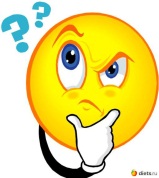 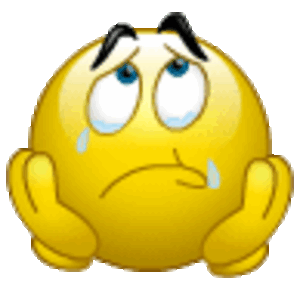 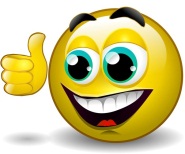 Деятельность учителяОцените свое отношение к уроку и насколько комфортно вы себя чувствовали на нем. Прикрепите в шестиугольники, изображенные на доске, розданные вам смайлики.Деятельность учителяОцените свое отношение к уроку и насколько комфортно вы себя чувствовали на нем. Прикрепите в шестиугольники, изображенные на доске, розданные вам смайлики.Деятельность учителяОцените свое отношение к уроку и насколько комфортно вы себя чувствовали на нем. Прикрепите в шестиугольники, изображенные на доске, розданные вам смайлики.Деятельность учителяОцените свое отношение к уроку и насколько комфортно вы себя чувствовали на нем. Прикрепите в шестиугольники, изображенные на доске, розданные вам смайлики.Деятельность    учащихся    Дети изображают смайлики и размещают их на доске.Деятельность    учащихся    Дети изображают смайлики и размещают их на доске.Деятельность    учащихся    Дети изображают смайлики и размещают их на доске.Деятельность    учащихся    Дети изображают смайлики и размещают их на доске.Деятельность    учащихся    Дети изображают смайлики и размещают их на доске.Деятельность    учащихся    Дети изображают смайлики и размещают их на доске.Деятельность    учащихся    Дети изображают смайлики и размещают их на доске.Деятельность    учащихся    Дети изображают смайлики и размещают их на доске.Деятельность    учащихся    Дети изображают смайлики и размещают их на доске.Деятельность    учащихся    Дети изображают смайлики и размещают их на доске.Формирование УУДЛичностные. Сформировать рефлексивную самооценку деятельности на уроке,развивать        умение выражать настроение, анализировать его изменение в течение урока.Формирование УУДЛичностные. Сформировать рефлексивную самооценку деятельности на уроке,развивать        умение выражать настроение, анализировать его изменение в течение урока.10 ЭТАП Домашнее задание. 10 ЭТАП Домашнее задание. 10 ЭТАП Домашнее задание. 10 ЭТАП Домашнее задание. 10 ЭТАП Домашнее задание. 10 ЭТАП Домашнее задание. 10 ЭТАП Домашнее задание. 10 ЭТАП Домашнее задание. 10 ЭТАП Домашнее задание. 10 ЭТАП Домашнее задание. 10 ЭТАП Домашнее задание. 10 ЭТАП Домашнее задание. 10 ЭТАП Домашнее задание. 10 ЭТАП Домашнее задание. 10 ЭТАП Домашнее задание. 10 ЭТАП Домашнее задание. 10 ЭТАП Домашнее задание. 